导师信息 姓名： 郭立新 英文名： Lixin Guo 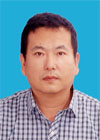 导师类别： 硕士生导师 所在专业： 性别： 男 最高学位： 博士 所在单位： 上海海洋大学 上海海洋大学 上海海洋大学 入职年月： 2013-01-01 出生年月： 1966-09-03 职务： 教师 职称： 副教授 研究方向： 电子海图应用、海洋地理信息系统 E-Mail： lxguo@shou.edu.cn 通讯地址： 上海市浦东新区临港新城沪城环路999号（海洋科学学院） 上海市浦东新区临港新城沪城环路999号（海洋科学学院） 上海市浦东新区临港新城沪城环路999号（海洋科学学院） 简历： 郭立新，男，1966年9月出生，辽宁省大连市人，汉族，中共党员，研究生学历。曾任海军专业技术上校军衔，技术8级，海军大连舰艇学院海测系海图制图教研室副主任，海军第四届、第六届海洋测绘成果检查验收委员会委员。2013年任上海海洋大学海洋科学学院副教授。教育经历： 2007/9– 2012/12，解放军信息工程大学，地理空间信息学院，博士2004/9– 2007/7，海军大连舰艇学院，海测系，硕士1985/9– 1989/7，海军大连舰艇学院，海测系，学士工作经历： 2013/1–至今，上海海洋大学，海洋科学学院，副教授
2010/4–2012/12，大连五星测绘有限公司，技术开发部，工程师
2002/1–2010/3，海军大连舰艇学院，海测系，讲师
1989/8–2001/12，海军出版社，自动化数据中心，助工、工程师研究成果： 结题科研项目：1    中国海洋××数据库系统    海军项目，军队科技进步三等奖    1
2    数字海图××系统    海军项目，军队科技进步三等奖    1
3    数字海图××××系统    海军项目，军队科技进步三等奖    5
4    计算机辅助海图××××系统    海军项目，军队科技进步二等奖    6
5    海洋××××制图研究    海军项目，军队科技进步三等奖    6
6    海岸带××与××技术研究    国家“920”专项的子项目，已完成    1
7    ××××海图研制    国家“920”专项的子项目，已完成    3
8    海洋××××系统与××××海图融合技术开发    国家“703”专项的子项目，已完成    5
9    海岸带遥感监测和海陆基准统一研究    国家自然科学基金项目（30371097），已完成    5
10    多波束××××数据处理系统    海军项目，已完成    3在研科研项目：
1、2014年度国家远洋渔业工程技术研究中心开放基金项目, NERCOF2014KF02、海洋渔业专题信息服务系统开发、2015/01-2017/12、在研、主持。
2、2014年度上海市教育委员会科研创新项目，14ZZ148 、“电子海洋渔业专题海图系统”研究、2014/01-2016/12、在研、主持。
3、2014年度上海市青年科技英才扬帆计划项目，14YF1410200 、基于北斗和PS-InSAR技术的东海大桥健康状况研究、2014/7-2017/6、在研、参加。获奖情况： 曾获全军科技进步二等奖（1项）、三等奖（4项），2008年9月，荣立个人三等功一次。2014年，获 Esri杯中国大学生GIS软件开发竞赛优秀指导教师奖。专利著作： 1、教材：
（1）数字海图发行系统的设计与应用，研究生教材，海军大连舰艇学院，专著，6.4万字，排名1
（2）数字海图制图，本科生教材，海军大连舰艇学院，独立编著，30万字，排名1
（3）数字海图实作教程，本科生教材，海军大连舰艇学院，编著，3万字，排名1
（4）××××海图制图技术，培训教材，海军大连舰艇学院，编著，8万字，排名1
（5）电子海图及其应用    本科生教材，海军大连舰艇学院，编著，2.3万字，排名2
（6）IHO RECOMMENDED ENC VALIDATION CHECKS（S-58 电子海图有效性检核推荐案），IHO国际海图制图师教材，海军大连舰艇学院，译著，2.3万字，排名1
（7）IHO DATA PROTECTION SCHEME（S-63国际海道测量组织数据保护方案），IHO国际海图制图师教材，海军大连舰艇学院，译著，3万字    1
（8）《海图学讲义》（本校试用），2014年8月，排名1
（9）《CARIS HIPS多波束测量数据后处理教程》（合作），测绘出版社，2015.4（出版），排名22、著作权：
（1）通用海图符号编辑器1.0（2014SR103877）；
（2）测绘工程图编辑与版权保护系统（2014SR103920）；论文发表： 发表论文近70篇，近期主要论文有：1、海图语言语法及其隐喻关系综述    海洋测绘，2012，（6）（中文核心期刊）
2、海图语言学的历史与演变    海洋测绘，2009，（2）（中文核心期刊）
3、海图符号的汉字特征    海军大连舰艇学院学报，2009，（5）（军事核心期刊）
4、数字海图发行管理系统的设计与实现    测绘科学技术学报，2007，（2）（中文核心期刊）
5、面向S-57电子海图显示与信息系统的研制开发    航海技术，2004，（3）（中文核心期刊）
6、Research on the Web Delivery and Service Model of Electronic Nautical Chart    The 2012 Second International Conference on Electric Information and Control Engineering，April，2012（EI）    1
7、Design and Implement of Chinese Digtail Charts Issue and Management     XXIII International Cartographic Conference，Moscow，August，2007